NÁRODNÁ RADA SLOVENSKEJ REPUBLIKYIII. volebné obdobieČíslo: 594/2004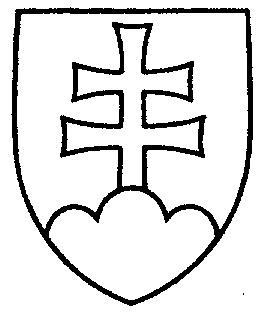 1099UZNESENIENÁRODNEJ RADY SLOVENSKEJ REPUBLIKYz 30. júna 2004k návrhu skupiny poslancov Národnej rady Slovenskej republiky na vydanie zákona, ktorým sa mení a dopĺňa zákon Slovenskej národnej rady č. 138/1991 Zb. o majetku obcí v znení neskorších predpisov (tlač 641)	Národná rada Slovenskej republiky	po prerokovaní uvedeného návrhu zákona v druhom a treťom čítaní	s c h v a ľ u je	návrh skupiny poslancov Národnej rady Slovenskej republiky na vydanie zákona, ktorým sa mení a dopĺňa zákon Slovenskej národnej rady č. 138/1991 Zb. o majetku obcí v znení neskorších predpisov, s pozmeňujúcim návrhom zo spoločnej správy výborov (tlač 641a).   Pavol   H r u š o v s k ý   v. r.  predsedaNárodnej rady Slovenskej republikyOverovatelia:Tomáš  G a l b a v ý   v. r. Jaroslav  J a d u š   v. r.